Veranstalter:  Luckauer Läuferbund e.V. Paddenbrücke 1415907 Lübben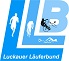 Anmeldedaten: (Bitte deutlich lesbar in Druckbuchstaben ausfüllen)Strecke/Startgeld:        1 Runde		     2 Runden	                         3 RundenKinder bis M/W J U 14: 1,00 EuroJugend M/W J U 16 \ M/W J U 18: 2,00 EuroTeilnahmebedingungen:ANMELDEFORMULARzum:TeufelssteinlaufBitte füllen Sie das Formular aus und senden esunterschrieben an die folgende E-Mail-Adresse:Anmeldung-LLB@web.deVornameNameGeb.-DatumStraßePLZ / OrtGeschlecht           männlich    □                          weiblich   □Verein / ClubE-MailTeufelssteinlauf2,5 km    =   4,00 €              □  4,7 km  =   4,00 €          □  9,4 km    =    5,00 €                 □14,1 km    =   6,00 €             □Bei der Teilnahme am Lauf erkenne ich den Haftungsausschluss des Veranstalters für Schäden jeder Art an. Ich werde gegen die Veranstalter und Sponsoren des Laufes keine Ansprüche wegen Schäden und Verletzungen jeder Art geltend machen, die mir durch meine Teilnahme am Lauf entstehen können. Ich versichere, dass mein angegebenes Geburtsdatum richtig ist, dass ich für die Teilnahme an diesem Wettbewerb ausreichend trainiert habe und ich körperlich gesund bin. Ich bin einverstanden, dass die in meiner Anmeldung angegebenen Daten, die von mir im Zusammenhang mit meiner Teilnahme am Lauf gemachten Fotos und Filmaufnahmen ohne Vergütungsansprüche meinerseits zu Zwecken der Vermarktung der Veranstaltung genutzt werden dürfen. Soweit sich aus diesen Daten Hinweise auf meine ethnische Herkunft, Religion oder Gesundheit ergeben (z. B. Hautfarbe, Kopfbedeckung, Brille), bezieht sich meine Einwilligung auch auf diese Angaben. Hinweise zum Datenschutz und die vollständige Ausschreibung zu den Läufen finden Sie unter www.luckauer-laeuferbund.de. Diese werden mit Ihrer Unterschrift anerkannt!!!Ort/ Datum: Unterschrift: